UT-GOM2-2 Hydrate Pressure Coring Expedition 2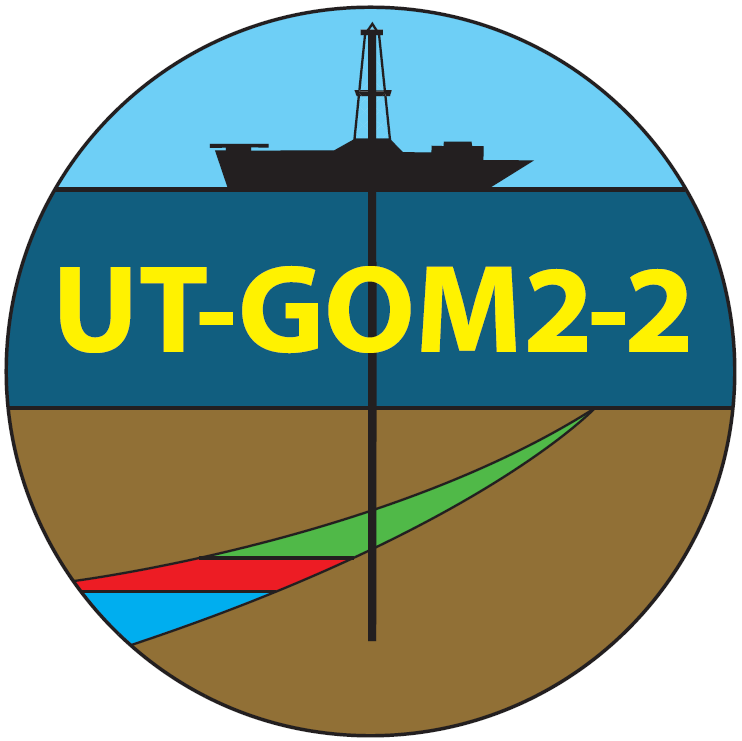 Sample and Data RequestsUT-GOM2-2 Sample and Data Request Cover Letter:Dear Colleagues,The following attached form can be used to request samples from the University of Texas (UT) Hydrate Pressure Coring Expedition 2 (UT-GOM2-2) estimated to be completed between July 13 and Sept 8, 2023. The Expedition is funded by the U.S. Department of Energy, NETL project: DOE Award No. DE-FE0023919; Deepwater Methane Hydrate Characterization and Scientific Assessment; Project Period (10/1/2016-9/30/2020); P.I. Peter B. Flemings.We have attempted to follow the IODP Sample Request Policies and Procedures, however our ability to operate in exactly the same way is limited by the small amount of core samples and the type of core we plan to acquire, namely cores kept at in situ pressure, or simply pressure cores. Pressure Core will be acquired in up to 10' (3 m) lengths and stored/archived in up to 3' (1 m) lengths. Sub-sections of Pressure Core can be cut and transferred to your PCATS/PCCT compatible storage or analysis chamber at UT. Whole round samples of pressure core can be cut in the Pressure Core Analysis and Transfer System (PCATS) and depressurized in multiple ways including 1) rapid depressurization, 2) cryo freezing before depressurization, and possibly 3) depressurization with confinement.Conventional cores will be acquired in up to 31’ (9 m) lengths and stored/archived as working and archival halves in up to 5’ (1.5 m) lengths. Conventionalized core (from slow (1-2 hour) or very slow (1-2 day) depressurization w/ quantitative measurement and capture of produced gases) will be stored/archived as working and archival halves in up to 3’ (1 m) lengths.For a limited time, just after the offshore portion of the expedition and during the Salt Lake City expedition science party, estimated between August 23 and Sept 8, 2023, conventional and conventionalized whole rounds and discrete sediment samples may be secured. Requests will also be received for core viewing during core description activities.More information on the expedition science plan is available in our Prospectus which can be found at the bottom of our expedition home page at UT-GOM2-2: Gulf of Mexico Deepwater Hydrate Coring Expedition (utexas.edu).Sample and Data requests will be reviewed by the GOM2 Core Analysis and Distribution Technical Advisory Group whose members include Ray Boswell (DOE), William Waite (USGS), Yongkoo Seol (DOE-NETL), and Sheng Dai (Georgia Tech). More information on your proposal may be requested by the Technical Advisory Group.For sample requests:Please submit discrete sample requests for each core/sample type. Please be as specific as possible. You must secure your own funding for all your sample shipping and supply costs. If you propose to transport pressure core from UT, you must specify how you will transport the pressure core and provide evidence of US DOT approval of your transportation method. You must secure your own funding for all chamber and transportation costs. If you plan to run your analysis at UT please site any temperature, pressure, power, water, drainage, air, or gas supply requirements.If your sample request is accepted you must submit an expedition data report (or preapproved alternative journal publication) and data archive of any results. Publications should make used of designated expedition naming conventions and acknowledgment of the expedition as a DOE sponsored project.Please submit all questions and completed forms electronically by e-mail to: carla.thomas@utexas.edu Subject Line: [P.I. Last Name] UT-GOM2-1 Sample and Data RequestCarla Thomas, PhD Program ManagerJackson School of Geosciences | Institute for Geophysics Office Location: Jackson Geological Sciences Bldg. (JGB), 5.336T: 512.475.6613UT-GOM2-2 Sample and Data Request Form (page 1 of 2):Please specify in detail (expand text box as needed):Name, institution, position of primary investigator:Type of request   	 Participation in shore-based science party                          Samples                           DataTitle of proposal:Summary of proposal (or attached separate sheet):Co-investigators:Primary investigator contact information:Sample shipping contact information and address:UT-GOM2-2 Sample and Data Request Form (page 2 of 2):Please choose one sample type: Whole round samples with core liner from conventional core above the SMT Whole round samples with core liner from conventional or conventionalized core below the SMT Discrete sediment samples of conventional or conventionalized core whole round sections Discrete on-site measurements of conventional or conventionalized core whole round sections Discrete sediment samples from conventional or conventionalized core split core sections Discrete on-site measurements of conventional or conventionalized core split core sections Discrete void gas samples from conventional core Whole round pressure core samples for transfer to your institution using a US DOT approved method Whole round pressure core samples for on-site depressurization w/ quantitative measurement and capture of produced gases Produced gas samples from pressure core Whole round pressure core samples for on-site discrete sampling/sub-coring under pressure Whole round pressure core samples for rapid depressurization Whole round pressure core samples, cryo-frozen and then depressurized Discrete samples from cryo-frozen and depressurized whole rounds Discrete subcore samples from cryo-frozen, depressurized whole rounds, cryo-cored to remove outer core material Please choose all coring intervals that apply (See Prospectus Section 6 Coring): from the continuous coring interval (0-670 fbsf) from the spot conventional/pressure core interval (815-850 fbsf) from the Red sand and bounding mud pressure core interval (945-975 fbsf) from spot background mud pressure cores in the interval (2100-3010 fbsf) from the Blue Sand pressure core interval (2212-2242 fbsf) from the Orange Sand and bounding mud pressure core interval (2626-2706 fbsf)Please specify in detail (expand text box as needed):Sample size (specify length for whole rounds or volume/approximate mass for discrete samples):Sampling method (include preferences such as “aseptic” handling methods, cryo-coring, subsamples, and desired measurements made on proximal samples):Frequency of sampling (specify sampling interval, number of samples, lithology to capture or avoid, etc.):Sample storage method (specify container such as glass vial or heat-sealed bag or foil pouch, preservation method, storage conditions, etc.):Sample shipping method (including preferred shipper) and conditions:Ship to:Street Address:Street Address 2:City, State, Zip codeE-mail:Phone: